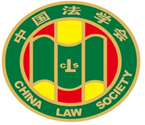 第十届“全国杰出青年法学家”推荐表姓    名          密晨曦              工作单位自然资源部海洋发展战略研究所推荐单位       中国海洋法学会            中国法学会2022年12月印制填表说明表一为推荐单位填写或指导推荐候选人填写，表二为推荐候选人工作单位上级党委（党组）填写并盖章，表三为推荐候选人工作单位上级纪检监察部门填写并盖章，表四为推荐单位填写并盖章。    例如，推荐候选人为某大学法学院教授的，表二应由该大学党委填写并盖章，表三应由该大学纪委填写并盖章，表四应由该大学法学院填写并盖章。二、推荐单位需填写推荐评选委员会投票情况、推荐意见（每人500字以内）。三、请用计算机填写，可根据实际需要分栏，但勿随意变动格式及字体字号。四、请各推荐单位于2023年3月20日之前，将本表电子版发至指定邮箱。纸质版以A4纸打印一式四份，连同推荐评选情况报告、推荐候选人身份证复印件、推荐候选人代表性学术专著1-2部（独著）、学术论文3-5篇（独著或第一作者）、重要荣誉证书或证明复印件各一式一份，寄至指定地址。联 系 人：魏丽莎 于晓航  010-66123109邮寄地址：北京市海淀区皂君庙4号中国法学会研究部1334室邮    编：100081电子邮箱：qnfxj2022@163.com表一：推荐候选人情况表一：推荐候选人情况表一：推荐候选人情况表一：推荐候选人情况表一：推荐候选人情况姓    名密晨曦性    别女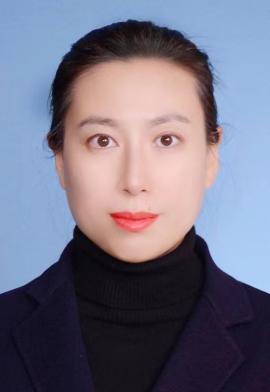 出生日期1979/12/12民    族汉政治面貌中共党员学    历博士技术职称研究员 行政职务处长工作单位自然资源部海洋发展战略研究所自然资源部海洋发展战略研究所自然资源部海洋发展战略研究所通讯地址北京市西城区复兴门外大街1号北京市西城区复兴门外大街1号北京市西城区复兴门外大街1号北京市西城区复兴门外大街1号重要学术成果（包括专著和论文，只列书名和篇名即可。论文仅限于发表在核心期刊或全国性重要报纸上的。请注明署名方式、发表或出版时间、刊物或出版社、字数。代表性著作和论文请注明中国知网统计的被引用数。）一、主要出版物独著、合著、编辑或作为主要撰写人参与的书籍有20余部，除个人专著外，获得国家出版基金项目支持的著作2部（合著），系中英文出版；担任《极地法律制度研究丛书》部分书籍的副主编；是《中国海洋发展报告》的编委，并担任《中国海洋发展报告2021》的副主编（北京：中国海洋出版社，405千字）；参与《The South China Sea Arbitration: A Chinese Perspective》（《南海仲裁：中国视角》，2014，Oxford and Portland，Oregon: Hart Publishing Ltd）等英文书籍的撰写。代表作如下：《北极航道治理的法律问题及秩序构建》，专著，2022，北京：社会科学文献出版社，220千字。该专著分别从国际、区域和国家层面阐述了北极航道治理面临的不同层次的法律问题，首次从战略高度，就北极航道通航涉及的法律和秩序相关问题进行了系统性、综合性研究，突破北极航道法律制度碎片化困境和航道法律地位争议僵局，就北极航道的未来发展、保护和可持续性利用提出可行性建议，具有重要学术价值和创新性，在该领域具有学术前沿水平。二、部分论文发表在CSSCI、核心期刊、人民日报等重要报刊和中国国际法学会、中国海洋法学会、北京大学和社会科学院等学术单位创办的刊物以及中国人民解放军军事科学院等授予奖项的论文50余篇；自2009年以来，连年在《中国国际法年刊》发表论文10余篇，保持了对国际海洋法法庭案件审理情况研究和评析的连续性，为有关部门以及国际法、海洋法学者提供系统参考。部分论文列举如下：（一）代表性论文1.“北极地区的治理现状和形势发展”，独著，（系“‘南北极国际治理的新发展’专论”文章之一），2019，载于《中国海洋大学学报社会科学版》2019(6)（核心），5000余字，被引用数：7。2.“《联合国海洋法公约》附件七仲裁评述--结合南海仲裁案的管辖权问题”，独著，2016，载于《国际法研究》2016（03）（现为AMI新刊核心、CSSCI扩展版），8000余字，被引用数：14;该文被纳入《中国国际法年刊--南海仲裁案管辖权问题专刊》（2016）。3. “新形势下中国在东北航道治理中的角色思考”，独著，2015，载于《太平洋学报》23（8）（核心、CSSCI），1万余字，被引用数：13。4.“国外区域环境保护立法经验对渤海环境治理的启示”，独著，2013，载于《环境保护》41（Z1）(核心、CSSCI),3000余字，被引用数：5。重要学术成果（包括专著和论文，只列书名和篇名即可。论文仅限于发表在核心期刊或全国性重要报纸上的。请注明署名方式、发表或出版时间、刊物或出版社、字数。代表性著作和论文请注明中国知网统计的被引用数。）一、主要出版物独著、合著、编辑或作为主要撰写人参与的书籍有20余部，除个人专著外，获得国家出版基金项目支持的著作2部（合著），系中英文出版；担任《极地法律制度研究丛书》部分书籍的副主编；是《中国海洋发展报告》的编委，并担任《中国海洋发展报告2021》的副主编（北京：中国海洋出版社，405千字）；参与《The South China Sea Arbitration: A Chinese Perspective》（《南海仲裁：中国视角》，2014，Oxford and Portland，Oregon: Hart Publishing Ltd）等英文书籍的撰写。代表作如下：《北极航道治理的法律问题及秩序构建》，专著，2022，北京：社会科学文献出版社，220千字。该专著分别从国际、区域和国家层面阐述了北极航道治理面临的不同层次的法律问题，首次从战略高度，就北极航道通航涉及的法律和秩序相关问题进行了系统性、综合性研究，突破北极航道法律制度碎片化困境和航道法律地位争议僵局，就北极航道的未来发展、保护和可持续性利用提出可行性建议，具有重要学术价值和创新性，在该领域具有学术前沿水平。二、部分论文发表在CSSCI、核心期刊、人民日报等重要报刊和中国国际法学会、中国海洋法学会、北京大学和社会科学院等学术单位创办的刊物以及中国人民解放军军事科学院等授予奖项的论文50余篇；自2009年以来，连年在《中国国际法年刊》发表论文10余篇，保持了对国际海洋法法庭案件审理情况研究和评析的连续性，为有关部门以及国际法、海洋法学者提供系统参考。部分论文列举如下：（一）代表性论文1.“北极地区的治理现状和形势发展”，独著，（系“‘南北极国际治理的新发展’专论”文章之一），2019，载于《中国海洋大学学报社会科学版》2019(6)（核心），5000余字，被引用数：7。2.“《联合国海洋法公约》附件七仲裁评述--结合南海仲裁案的管辖权问题”，独著，2016，载于《国际法研究》2016（03）（现为AMI新刊核心、CSSCI扩展版），8000余字，被引用数：14;该文被纳入《中国国际法年刊--南海仲裁案管辖权问题专刊》（2016）。3. “新形势下中国在东北航道治理中的角色思考”，独著，2015，载于《太平洋学报》23（8）（核心、CSSCI），1万余字，被引用数：13。4.“国外区域环境保护立法经验对渤海环境治理的启示”，独著，2013，载于《环境保护》41（Z1）(核心、CSSCI),3000余字，被引用数：5。重要学术成果（包括专著和论文，只列书名和篇名即可。论文仅限于发表在核心期刊或全国性重要报纸上的。请注明署名方式、发表或出版时间、刊物或出版社、字数。代表性著作和论文请注明中国知网统计的被引用数。）一、主要出版物独著、合著、编辑或作为主要撰写人参与的书籍有20余部，除个人专著外，获得国家出版基金项目支持的著作2部（合著），系中英文出版；担任《极地法律制度研究丛书》部分书籍的副主编；是《中国海洋发展报告》的编委，并担任《中国海洋发展报告2021》的副主编（北京：中国海洋出版社，405千字）；参与《The South China Sea Arbitration: A Chinese Perspective》（《南海仲裁：中国视角》，2014，Oxford and Portland，Oregon: Hart Publishing Ltd）等英文书籍的撰写。代表作如下：《北极航道治理的法律问题及秩序构建》，专著，2022，北京：社会科学文献出版社，220千字。该专著分别从国际、区域和国家层面阐述了北极航道治理面临的不同层次的法律问题，首次从战略高度，就北极航道通航涉及的法律和秩序相关问题进行了系统性、综合性研究，突破北极航道法律制度碎片化困境和航道法律地位争议僵局，就北极航道的未来发展、保护和可持续性利用提出可行性建议，具有重要学术价值和创新性，在该领域具有学术前沿水平。二、部分论文发表在CSSCI、核心期刊、人民日报等重要报刊和中国国际法学会、中国海洋法学会、北京大学和社会科学院等学术单位创办的刊物以及中国人民解放军军事科学院等授予奖项的论文50余篇；自2009年以来，连年在《中国国际法年刊》发表论文10余篇，保持了对国际海洋法法庭案件审理情况研究和评析的连续性，为有关部门以及国际法、海洋法学者提供系统参考。部分论文列举如下：（一）代表性论文1.“北极地区的治理现状和形势发展”，独著，（系“‘南北极国际治理的新发展’专论”文章之一），2019，载于《中国海洋大学学报社会科学版》2019(6)（核心），5000余字，被引用数：7。2.“《联合国海洋法公约》附件七仲裁评述--结合南海仲裁案的管辖权问题”，独著，2016，载于《国际法研究》2016（03）（现为AMI新刊核心、CSSCI扩展版），8000余字，被引用数：14;该文被纳入《中国国际法年刊--南海仲裁案管辖权问题专刊》（2016）。3. “新形势下中国在东北航道治理中的角色思考”，独著，2015，载于《太平洋学报》23（8）（核心、CSSCI），1万余字，被引用数：13。4.“国外区域环境保护立法经验对渤海环境治理的启示”，独著，2013，载于《环境保护》41（Z1）(核心、CSSCI),3000余字，被引用数：5。重要学术成果（包括专著和论文，只列书名和篇名即可。论文仅限于发表在核心期刊或全国性重要报纸上的。请注明署名方式、发表或出版时间、刊物或出版社、字数。代表性著作和论文请注明中国知网统计的被引用数。）一、主要出版物独著、合著、编辑或作为主要撰写人参与的书籍有20余部，除个人专著外，获得国家出版基金项目支持的著作2部（合著），系中英文出版；担任《极地法律制度研究丛书》部分书籍的副主编；是《中国海洋发展报告》的编委，并担任《中国海洋发展报告2021》的副主编（北京：中国海洋出版社，405千字）；参与《The South China Sea Arbitration: A Chinese Perspective》（《南海仲裁：中国视角》，2014，Oxford and Portland，Oregon: Hart Publishing Ltd）等英文书籍的撰写。代表作如下：《北极航道治理的法律问题及秩序构建》，专著，2022，北京：社会科学文献出版社，220千字。该专著分别从国际、区域和国家层面阐述了北极航道治理面临的不同层次的法律问题，首次从战略高度，就北极航道通航涉及的法律和秩序相关问题进行了系统性、综合性研究，突破北极航道法律制度碎片化困境和航道法律地位争议僵局，就北极航道的未来发展、保护和可持续性利用提出可行性建议，具有重要学术价值和创新性，在该领域具有学术前沿水平。二、部分论文发表在CSSCI、核心期刊、人民日报等重要报刊和中国国际法学会、中国海洋法学会、北京大学和社会科学院等学术单位创办的刊物以及中国人民解放军军事科学院等授予奖项的论文50余篇；自2009年以来，连年在《中国国际法年刊》发表论文10余篇，保持了对国际海洋法法庭案件审理情况研究和评析的连续性，为有关部门以及国际法、海洋法学者提供系统参考。部分论文列举如下：（一）代表性论文1.“北极地区的治理现状和形势发展”，独著，（系“‘南北极国际治理的新发展’专论”文章之一），2019，载于《中国海洋大学学报社会科学版》2019(6)（核心），5000余字，被引用数：7。2.“《联合国海洋法公约》附件七仲裁评述--结合南海仲裁案的管辖权问题”，独著，2016，载于《国际法研究》2016（03）（现为AMI新刊核心、CSSCI扩展版），8000余字，被引用数：14;该文被纳入《中国国际法年刊--南海仲裁案管辖权问题专刊》（2016）。3. “新形势下中国在东北航道治理中的角色思考”，独著，2015，载于《太平洋学报》23（8）（核心、CSSCI），1万余字，被引用数：13。4.“国外区域环境保护立法经验对渤海环境治理的启示”，独著，2013，载于《环境保护》41（Z1）(核心、CSSCI),3000余字，被引用数：5。重要学术成果（包括专著和论文，只列书名和篇名即可。论文仅限于发表在核心期刊或全国性重要报纸上的。请注明署名方式、发表或出版时间、刊物或出版社、字数。代表性著作和论文请注明中国知网统计的被引用数。）一、主要出版物独著、合著、编辑或作为主要撰写人参与的书籍有20余部，除个人专著外，获得国家出版基金项目支持的著作2部（合著），系中英文出版；担任《极地法律制度研究丛书》部分书籍的副主编；是《中国海洋发展报告》的编委，并担任《中国海洋发展报告2021》的副主编（北京：中国海洋出版社，405千字）；参与《The South China Sea Arbitration: A Chinese Perspective》（《南海仲裁：中国视角》，2014，Oxford and Portland，Oregon: Hart Publishing Ltd）等英文书籍的撰写。代表作如下：《北极航道治理的法律问题及秩序构建》，专著，2022，北京：社会科学文献出版社，220千字。该专著分别从国际、区域和国家层面阐述了北极航道治理面临的不同层次的法律问题，首次从战略高度，就北极航道通航涉及的法律和秩序相关问题进行了系统性、综合性研究，突破北极航道法律制度碎片化困境和航道法律地位争议僵局，就北极航道的未来发展、保护和可持续性利用提出可行性建议，具有重要学术价值和创新性，在该领域具有学术前沿水平。二、部分论文发表在CSSCI、核心期刊、人民日报等重要报刊和中国国际法学会、中国海洋法学会、北京大学和社会科学院等学术单位创办的刊物以及中国人民解放军军事科学院等授予奖项的论文50余篇；自2009年以来，连年在《中国国际法年刊》发表论文10余篇，保持了对国际海洋法法庭案件审理情况研究和评析的连续性，为有关部门以及国际法、海洋法学者提供系统参考。部分论文列举如下：（一）代表性论文1.“北极地区的治理现状和形势发展”，独著，（系“‘南北极国际治理的新发展’专论”文章之一），2019，载于《中国海洋大学学报社会科学版》2019(6)（核心），5000余字，被引用数：7。2.“《联合国海洋法公约》附件七仲裁评述--结合南海仲裁案的管辖权问题”，独著，2016，载于《国际法研究》2016（03）（现为AMI新刊核心、CSSCI扩展版），8000余字，被引用数：14;该文被纳入《中国国际法年刊--南海仲裁案管辖权问题专刊》（2016）。3. “新形势下中国在东北航道治理中的角色思考”，独著，2015，载于《太平洋学报》23（8）（核心、CSSCI），1万余字，被引用数：13。4.“国外区域环境保护立法经验对渤海环境治理的启示”，独著，2013，载于《环境保护》41（Z1）(核心、CSSCI),3000余字，被引用数：5。（二）部分论文列举选取近年来发表于《中国国际法年刊》的论文（《中国国际法年刊》是由外交部主管、中国国际法学会主办的学术出版物，2021年再次入选CSSCI(2021-2022）核心集刊）以及其它涉海洋法各方面的部分论文列举如下：1.“国际海洋法法庭2021年审理案件的新进展”，第一作者，2022，载于《中国国际法年刊2021》，5000余字，北京：法律出版社。2.“国际海洋法法庭2020年审理案件的新进展”，独著，2021，载于《中国国际法年刊2020》，5000余字，北京：法律出版社。3.“南北极治理与中国极地事业取得的成就”,第一作者,2020,载于《中国国际法年刊2019》，8000余字，北京：法律出版社。4.“国际海洋法法庭2019年审理案件的新进展”,独著,2020,载于《中国国际法年刊2019》，7000余字，北京：法律出版社。5.“国际海洋法法庭2018年工作进展综述”，独著，2019，载于《中国国际法年刊2018》,6000余字，北京：法律出版社。6.“南北极治理与中国极地事业的发展”，独著，2019，载于《中国国际法年刊2018》，6000余字，北京：法律出版社。7.“沿海地区陆源污染风险管理的典型案例及启示”，第一作者，2015，载于《环境保护》43(14)（CSSCI），4000余字，被引用数：3。8.“新中国70年海洋事业的发展”，合著（贾宇、密晨曦），2020，载于《太平洋学报》28（02）（核心、CSSCI），2万余字，被引用数：10。9.“北极渔业及渔业管理之现状及展望”，合著（邹磊磊、密晨曦），2016，载于《太平洋学报》24（03）（核心、CSSCI），8000余字，被引用数：32。10.“《联合国海洋法公约》附件七的仲裁研判”，合著（李志文、密晨曦），2015，载于《社会科学辑刊》2015（06）（核心、CSSCI），8000余字，被引用数：7。11.“菲律宾诉中国南海仲裁案法理上站得住脚吗?”，合著（张海文、密晨曦），2013，载于《中国国际战略评论》(北京大学国际战略研究院刊物）2013（总第6期），10000余字。12.“浅析国际海洋法法庭首例咨询意见案”，合著（执笔人），2012，载于《环境保护》2012（16）(核心、CSSCI),4000余字，被引用数：29。13.“论国家索赔海洋生态损害的赔偿责任”，合著（岳小花、密晨曦），2011，载于《中国海洋大学学报社会科学版》2011(03)（CSSCI），6000余字，被引用数：34。14.“英国在北极的防务政策及动向分析”，独著，2019年12月，被中国人民解放军军事科学院评为首届“新兴领域战略高端论坛”优秀论文。15.“中国在北极航道治理法律秩序构建中的角色思考”，独著，2017年10月，获2017年度“中国海洋法学会优秀论文奖”。（二）部分论文列举选取近年来发表于《中国国际法年刊》的论文（《中国国际法年刊》是由外交部主管、中国国际法学会主办的学术出版物，2021年再次入选CSSCI(2021-2022）核心集刊）以及其它涉海洋法各方面的部分论文列举如下：1.“国际海洋法法庭2021年审理案件的新进展”，第一作者，2022，载于《中国国际法年刊2021》，5000余字，北京：法律出版社。2.“国际海洋法法庭2020年审理案件的新进展”，独著，2021，载于《中国国际法年刊2020》，5000余字，北京：法律出版社。3.“南北极治理与中国极地事业取得的成就”,第一作者,2020,载于《中国国际法年刊2019》，8000余字，北京：法律出版社。4.“国际海洋法法庭2019年审理案件的新进展”,独著,2020,载于《中国国际法年刊2019》，7000余字，北京：法律出版社。5.“国际海洋法法庭2018年工作进展综述”，独著，2019，载于《中国国际法年刊2018》,6000余字，北京：法律出版社。6.“南北极治理与中国极地事业的发展”，独著，2019，载于《中国国际法年刊2018》，6000余字，北京：法律出版社。7.“沿海地区陆源污染风险管理的典型案例及启示”，第一作者，2015，载于《环境保护》43(14)（CSSCI），4000余字，被引用数：3。8.“新中国70年海洋事业的发展”，合著（贾宇、密晨曦），2020，载于《太平洋学报》28（02）（核心、CSSCI），2万余字，被引用数：10。9.“北极渔业及渔业管理之现状及展望”，合著（邹磊磊、密晨曦），2016，载于《太平洋学报》24（03）（核心、CSSCI），8000余字，被引用数：32。10.“《联合国海洋法公约》附件七的仲裁研判”，合著（李志文、密晨曦），2015，载于《社会科学辑刊》2015（06）（核心、CSSCI），8000余字，被引用数：7。11.“菲律宾诉中国南海仲裁案法理上站得住脚吗?”，合著（张海文、密晨曦），2013，载于《中国国际战略评论》(北京大学国际战略研究院刊物）2013（总第6期），10000余字。12.“浅析国际海洋法法庭首例咨询意见案”，合著（执笔人），2012，载于《环境保护》2012（16）(核心、CSSCI),4000余字，被引用数：29。13.“论国家索赔海洋生态损害的赔偿责任”，合著（岳小花、密晨曦），2011，载于《中国海洋大学学报社会科学版》2011(03)（CSSCI），6000余字，被引用数：34。14.“英国在北极的防务政策及动向分析”，独著，2019年12月，被中国人民解放军军事科学院评为首届“新兴领域战略高端论坛”优秀论文。15.“中国在北极航道治理法律秩序构建中的角色思考”，独著，2017年10月，获2017年度“中国海洋法学会优秀论文奖”。（二）部分论文列举选取近年来发表于《中国国际法年刊》的论文（《中国国际法年刊》是由外交部主管、中国国际法学会主办的学术出版物，2021年再次入选CSSCI(2021-2022）核心集刊）以及其它涉海洋法各方面的部分论文列举如下：1.“国际海洋法法庭2021年审理案件的新进展”，第一作者，2022，载于《中国国际法年刊2021》，5000余字，北京：法律出版社。2.“国际海洋法法庭2020年审理案件的新进展”，独著，2021，载于《中国国际法年刊2020》，5000余字，北京：法律出版社。3.“南北极治理与中国极地事业取得的成就”,第一作者,2020,载于《中国国际法年刊2019》，8000余字，北京：法律出版社。4.“国际海洋法法庭2019年审理案件的新进展”,独著,2020,载于《中国国际法年刊2019》，7000余字，北京：法律出版社。5.“国际海洋法法庭2018年工作进展综述”，独著，2019，载于《中国国际法年刊2018》,6000余字，北京：法律出版社。6.“南北极治理与中国极地事业的发展”，独著，2019，载于《中国国际法年刊2018》，6000余字，北京：法律出版社。7.“沿海地区陆源污染风险管理的典型案例及启示”，第一作者，2015，载于《环境保护》43(14)（CSSCI），4000余字，被引用数：3。8.“新中国70年海洋事业的发展”，合著（贾宇、密晨曦），2020，载于《太平洋学报》28（02）（核心、CSSCI），2万余字，被引用数：10。9.“北极渔业及渔业管理之现状及展望”，合著（邹磊磊、密晨曦），2016，载于《太平洋学报》24（03）（核心、CSSCI），8000余字，被引用数：32。10.“《联合国海洋法公约》附件七的仲裁研判”，合著（李志文、密晨曦），2015，载于《社会科学辑刊》2015（06）（核心、CSSCI），8000余字，被引用数：7。11.“菲律宾诉中国南海仲裁案法理上站得住脚吗?”，合著（张海文、密晨曦），2013，载于《中国国际战略评论》(北京大学国际战略研究院刊物）2013（总第6期），10000余字。12.“浅析国际海洋法法庭首例咨询意见案”，合著（执笔人），2012，载于《环境保护》2012（16）(核心、CSSCI),4000余字，被引用数：29。13.“论国家索赔海洋生态损害的赔偿责任”，合著（岳小花、密晨曦），2011，载于《中国海洋大学学报社会科学版》2011(03)（CSSCI），6000余字，被引用数：34。14.“英国在北极的防务政策及动向分析”，独著，2019年12月，被中国人民解放军军事科学院评为首届“新兴领域战略高端论坛”优秀论文。15.“中国在北极航道治理法律秩序构建中的角色思考”，独著，2017年10月，获2017年度“中国海洋法学会优秀论文奖”。（二）部分论文列举选取近年来发表于《中国国际法年刊》的论文（《中国国际法年刊》是由外交部主管、中国国际法学会主办的学术出版物，2021年再次入选CSSCI(2021-2022）核心集刊）以及其它涉海洋法各方面的部分论文列举如下：1.“国际海洋法法庭2021年审理案件的新进展”，第一作者，2022，载于《中国国际法年刊2021》，5000余字，北京：法律出版社。2.“国际海洋法法庭2020年审理案件的新进展”，独著，2021，载于《中国国际法年刊2020》，5000余字，北京：法律出版社。3.“南北极治理与中国极地事业取得的成就”,第一作者,2020,载于《中国国际法年刊2019》，8000余字，北京：法律出版社。4.“国际海洋法法庭2019年审理案件的新进展”,独著,2020,载于《中国国际法年刊2019》，7000余字，北京：法律出版社。5.“国际海洋法法庭2018年工作进展综述”，独著，2019，载于《中国国际法年刊2018》,6000余字，北京：法律出版社。6.“南北极治理与中国极地事业的发展”，独著，2019，载于《中国国际法年刊2018》，6000余字，北京：法律出版社。7.“沿海地区陆源污染风险管理的典型案例及启示”，第一作者，2015，载于《环境保护》43(14)（CSSCI），4000余字，被引用数：3。8.“新中国70年海洋事业的发展”，合著（贾宇、密晨曦），2020，载于《太平洋学报》28（02）（核心、CSSCI），2万余字，被引用数：10。9.“北极渔业及渔业管理之现状及展望”，合著（邹磊磊、密晨曦），2016，载于《太平洋学报》24（03）（核心、CSSCI），8000余字，被引用数：32。10.“《联合国海洋法公约》附件七的仲裁研判”，合著（李志文、密晨曦），2015，载于《社会科学辑刊》2015（06）（核心、CSSCI），8000余字，被引用数：7。11.“菲律宾诉中国南海仲裁案法理上站得住脚吗?”，合著（张海文、密晨曦），2013，载于《中国国际战略评论》(北京大学国际战略研究院刊物）2013（总第6期），10000余字。12.“浅析国际海洋法法庭首例咨询意见案”，合著（执笔人），2012，载于《环境保护》2012（16）(核心、CSSCI),4000余字，被引用数：29。13.“论国家索赔海洋生态损害的赔偿责任”，合著（岳小花、密晨曦），2011，载于《中国海洋大学学报社会科学版》2011(03)（CSSCI），6000余字，被引用数：34。14.“英国在北极的防务政策及动向分析”，独著，2019年12月，被中国人民解放军军事科学院评为首届“新兴领域战略高端论坛”优秀论文。15.“中国在北极航道治理法律秩序构建中的角色思考”，独著，2017年10月，获2017年度“中国海洋法学会优秀论文奖”。（二）部分论文列举选取近年来发表于《中国国际法年刊》的论文（《中国国际法年刊》是由外交部主管、中国国际法学会主办的学术出版物，2021年再次入选CSSCI(2021-2022）核心集刊）以及其它涉海洋法各方面的部分论文列举如下：1.“国际海洋法法庭2021年审理案件的新进展”，第一作者，2022，载于《中国国际法年刊2021》，5000余字，北京：法律出版社。2.“国际海洋法法庭2020年审理案件的新进展”，独著，2021，载于《中国国际法年刊2020》，5000余字，北京：法律出版社。3.“南北极治理与中国极地事业取得的成就”,第一作者,2020,载于《中国国际法年刊2019》，8000余字，北京：法律出版社。4.“国际海洋法法庭2019年审理案件的新进展”,独著,2020,载于《中国国际法年刊2019》，7000余字，北京：法律出版社。5.“国际海洋法法庭2018年工作进展综述”，独著，2019，载于《中国国际法年刊2018》,6000余字，北京：法律出版社。6.“南北极治理与中国极地事业的发展”，独著，2019，载于《中国国际法年刊2018》，6000余字，北京：法律出版社。7.“沿海地区陆源污染风险管理的典型案例及启示”，第一作者，2015，载于《环境保护》43(14)（CSSCI），4000余字，被引用数：3。8.“新中国70年海洋事业的发展”，合著（贾宇、密晨曦），2020，载于《太平洋学报》28（02）（核心、CSSCI），2万余字，被引用数：10。9.“北极渔业及渔业管理之现状及展望”，合著（邹磊磊、密晨曦），2016，载于《太平洋学报》24（03）（核心、CSSCI），8000余字，被引用数：32。10.“《联合国海洋法公约》附件七的仲裁研判”，合著（李志文、密晨曦），2015，载于《社会科学辑刊》2015（06）（核心、CSSCI），8000余字，被引用数：7。11.“菲律宾诉中国南海仲裁案法理上站得住脚吗?”，合著（张海文、密晨曦），2013，载于《中国国际战略评论》(北京大学国际战略研究院刊物）2013（总第6期），10000余字。12.“浅析国际海洋法法庭首例咨询意见案”，合著（执笔人），2012，载于《环境保护》2012（16）(核心、CSSCI),4000余字，被引用数：29。13.“论国家索赔海洋生态损害的赔偿责任”，合著（岳小花、密晨曦），2011，载于《中国海洋大学学报社会科学版》2011(03)（CSSCI），6000余字，被引用数：34。14.“英国在北极的防务政策及动向分析”，独著，2019年12月，被中国人民解放军军事科学院评为首届“新兴领域战略高端论坛”优秀论文。15.“中国在北极航道治理法律秩序构建中的角色思考”，独著，2017年10月，获2017年度“中国海洋法学会优秀论文奖”。三、部分全国性重要报纸论文或采访    (一)代表性重要报纸论文“单方面仲裁不是解决中菲南海争议的合法途径”，独著，《人民日报》，2016年6月10日。(二)部分其它全国性报纸论文或采访等1.论文：“构建海洋命运共同体理念与海洋法治建设”，独著，《中国海洋报》，2020年9月17日2.论文：“专家--统一规范和管理北极考察活动具有重要意义”，《中国网》，2017年9月21日3.采访：“南海仲裁破坏地区安全秩序和对话机制”，《人民日报》，2016年6月30日4.采访：“自我授权暴露法律常识缺失”，《人民日报》，2016年7月22日5.采访：“南海‘仲裁结果’欲为菲非法主张披‘合法’外衣”，《环球网》，2016年7月12日6.论文：“中菲南海争议：唯有双边谈判是解决正道”，独著，《中国海洋报》，2016年8月24日7.论文：“理性思考和客观定位中国在北极事务中的新角色”，合著（贾宇、密晨曦），《光明日报》，2013年7月15日    8.论文：“开启法治海洋新征程”，独著，《中国海洋报》，2014年12月4日三、部分全国性重要报纸论文或采访    (一)代表性重要报纸论文“单方面仲裁不是解决中菲南海争议的合法途径”，独著，《人民日报》，2016年6月10日。(二)部分其它全国性报纸论文或采访等1.论文：“构建海洋命运共同体理念与海洋法治建设”，独著，《中国海洋报》，2020年9月17日2.论文：“专家--统一规范和管理北极考察活动具有重要意义”，《中国网》，2017年9月21日3.采访：“南海仲裁破坏地区安全秩序和对话机制”，《人民日报》，2016年6月30日4.采访：“自我授权暴露法律常识缺失”，《人民日报》，2016年7月22日5.采访：“南海‘仲裁结果’欲为菲非法主张披‘合法’外衣”，《环球网》，2016年7月12日6.论文：“中菲南海争议：唯有双边谈判是解决正道”，独著，《中国海洋报》，2016年8月24日7.论文：“理性思考和客观定位中国在北极事务中的新角色”，合著（贾宇、密晨曦），《光明日报》，2013年7月15日    8.论文：“开启法治海洋新征程”，独著，《中国海洋报》，2014年12月4日三、部分全国性重要报纸论文或采访    (一)代表性重要报纸论文“单方面仲裁不是解决中菲南海争议的合法途径”，独著，《人民日报》，2016年6月10日。(二)部分其它全国性报纸论文或采访等1.论文：“构建海洋命运共同体理念与海洋法治建设”，独著，《中国海洋报》，2020年9月17日2.论文：“专家--统一规范和管理北极考察活动具有重要意义”，《中国网》，2017年9月21日3.采访：“南海仲裁破坏地区安全秩序和对话机制”，《人民日报》，2016年6月30日4.采访：“自我授权暴露法律常识缺失”，《人民日报》，2016年7月22日5.采访：“南海‘仲裁结果’欲为菲非法主张披‘合法’外衣”，《环球网》，2016年7月12日6.论文：“中菲南海争议：唯有双边谈判是解决正道”，独著，《中国海洋报》，2016年8月24日7.论文：“理性思考和客观定位中国在北极事务中的新角色”，合著（贾宇、密晨曦），《光明日报》，2013年7月15日    8.论文：“开启法治海洋新征程”，独著，《中国海洋报》，2014年12月4日三、部分全国性重要报纸论文或采访    (一)代表性重要报纸论文“单方面仲裁不是解决中菲南海争议的合法途径”，独著，《人民日报》，2016年6月10日。(二)部分其它全国性报纸论文或采访等1.论文：“构建海洋命运共同体理念与海洋法治建设”，独著，《中国海洋报》，2020年9月17日2.论文：“专家--统一规范和管理北极考察活动具有重要意义”，《中国网》，2017年9月21日3.采访：“南海仲裁破坏地区安全秩序和对话机制”，《人民日报》，2016年6月30日4.采访：“自我授权暴露法律常识缺失”，《人民日报》，2016年7月22日5.采访：“南海‘仲裁结果’欲为菲非法主张披‘合法’外衣”，《环球网》，2016年7月12日6.论文：“中菲南海争议：唯有双边谈判是解决正道”，独著，《中国海洋报》，2016年8月24日7.论文：“理性思考和客观定位中国在北极事务中的新角色”，合著（贾宇、密晨曦），《光明日报》，2013年7月15日    8.论文：“开启法治海洋新征程”，独著，《中国海洋报》，2014年12月4日三、部分全国性重要报纸论文或采访    (一)代表性重要报纸论文“单方面仲裁不是解决中菲南海争议的合法途径”，独著，《人民日报》，2016年6月10日。(二)部分其它全国性报纸论文或采访等1.论文：“构建海洋命运共同体理念与海洋法治建设”，独著，《中国海洋报》，2020年9月17日2.论文：“专家--统一规范和管理北极考察活动具有重要意义”，《中国网》，2017年9月21日3.采访：“南海仲裁破坏地区安全秩序和对话机制”，《人民日报》，2016年6月30日4.采访：“自我授权暴露法律常识缺失”，《人民日报》，2016年7月22日5.采访：“南海‘仲裁结果’欲为菲非法主张披‘合法’外衣”，《环球网》，2016年7月12日6.论文：“中菲南海争议：唯有双边谈判是解决正道”，独著，《中国海洋报》，2016年8月24日7.论文：“理性思考和客观定位中国在北极事务中的新角色”，合著（贾宇、密晨曦），《光明日报》，2013年7月15日    8.论文：“开启法治海洋新征程”，独著，《中国海洋报》，2014年12月4日获得奖项和表彰（请注明获得时间及等级）连续被评优，近五年来年度评优具体情况如下：1.2022年被自然资源部海洋发展战略研究所评为“先进工作者”和“优秀共产党员”2.2021年由借调单位党支部民主推荐为“优秀共产党员”人选3.2020年被自然资源部海洋发展战略研究所评为“先进工作者”4.2019年被自然资源部海洋发展战略研究所评为“先进工作者”和“优秀共产党员”5.2018年被自然资源部海洋发展战略研究所评为“先进工作者”荣誉称号：1.2019年入选“自然资源部高层次科技创新人才”2.2013年由国家海洋局授予“海洋系统优秀科技青年”荣誉称号3.2003年被山东省妇联、省综治办、省法院、省检察院、省公安厅、省司法厅、省劳动保障厅授予“山东省维护妇女儿童权益先进个人”荣誉称号被纳入人才培养和专家队伍情况：1.2020年7月-2022年7月，被纳入中国法学会“涉外法治高端人才培养”项目，获得中国法学会研究部表扬信2份2.2022年7月，被纳入习近平法治思想研究中心涉外法治专家（中国法学会）3.2018年5月，被纳入周边海洋问题中青年专家团队（外交部）获奖论文：1.2019年12月，“英国在北极的防务政策及动向分析”一文，被中国人民解放军军事科学院评为首届“新兴领域战略高端论坛”优秀论文2.2017年10月，“中国在北极航道治理法律秩序构建中的角色思考”一文，获2017年度“中国海洋法学会优秀论文奖”获得奖项和表彰（请注明获得时间及等级）连续被评优，近五年来年度评优具体情况如下：1.2022年被自然资源部海洋发展战略研究所评为“先进工作者”和“优秀共产党员”2.2021年由借调单位党支部民主推荐为“优秀共产党员”人选3.2020年被自然资源部海洋发展战略研究所评为“先进工作者”4.2019年被自然资源部海洋发展战略研究所评为“先进工作者”和“优秀共产党员”5.2018年被自然资源部海洋发展战略研究所评为“先进工作者”荣誉称号：1.2019年入选“自然资源部高层次科技创新人才”2.2013年由国家海洋局授予“海洋系统优秀科技青年”荣誉称号3.2003年被山东省妇联、省综治办、省法院、省检察院、省公安厅、省司法厅、省劳动保障厅授予“山东省维护妇女儿童权益先进个人”荣誉称号被纳入人才培养和专家队伍情况：1.2020年7月-2022年7月，被纳入中国法学会“涉外法治高端人才培养”项目，获得中国法学会研究部表扬信2份2.2022年7月，被纳入习近平法治思想研究中心涉外法治专家（中国法学会）3.2018年5月，被纳入周边海洋问题中青年专家团队（外交部）获奖论文：1.2019年12月，“英国在北极的防务政策及动向分析”一文，被中国人民解放军军事科学院评为首届“新兴领域战略高端论坛”优秀论文2.2017年10月，“中国在北极航道治理法律秩序构建中的角色思考”一文，获2017年度“中国海洋法学会优秀论文奖”获得奖项和表彰（请注明获得时间及等级）连续被评优，近五年来年度评优具体情况如下：1.2022年被自然资源部海洋发展战略研究所评为“先进工作者”和“优秀共产党员”2.2021年由借调单位党支部民主推荐为“优秀共产党员”人选3.2020年被自然资源部海洋发展战略研究所评为“先进工作者”4.2019年被自然资源部海洋发展战略研究所评为“先进工作者”和“优秀共产党员”5.2018年被自然资源部海洋发展战略研究所评为“先进工作者”荣誉称号：1.2019年入选“自然资源部高层次科技创新人才”2.2013年由国家海洋局授予“海洋系统优秀科技青年”荣誉称号3.2003年被山东省妇联、省综治办、省法院、省检察院、省公安厅、省司法厅、省劳动保障厅授予“山东省维护妇女儿童权益先进个人”荣誉称号被纳入人才培养和专家队伍情况：1.2020年7月-2022年7月，被纳入中国法学会“涉外法治高端人才培养”项目，获得中国法学会研究部表扬信2份2.2022年7月，被纳入习近平法治思想研究中心涉外法治专家（中国法学会）3.2018年5月，被纳入周边海洋问题中青年专家团队（外交部）获奖论文：1.2019年12月，“英国在北极的防务政策及动向分析”一文，被中国人民解放军军事科学院评为首届“新兴领域战略高端论坛”优秀论文2.2017年10月，“中国在北极航道治理法律秩序构建中的角色思考”一文，获2017年度“中国海洋法学会优秀论文奖”获得奖项和表彰（请注明获得时间及等级）连续被评优，近五年来年度评优具体情况如下：1.2022年被自然资源部海洋发展战略研究所评为“先进工作者”和“优秀共产党员”2.2021年由借调单位党支部民主推荐为“优秀共产党员”人选3.2020年被自然资源部海洋发展战略研究所评为“先进工作者”4.2019年被自然资源部海洋发展战略研究所评为“先进工作者”和“优秀共产党员”5.2018年被自然资源部海洋发展战略研究所评为“先进工作者”荣誉称号：1.2019年入选“自然资源部高层次科技创新人才”2.2013年由国家海洋局授予“海洋系统优秀科技青年”荣誉称号3.2003年被山东省妇联、省综治办、省法院、省检察院、省公安厅、省司法厅、省劳动保障厅授予“山东省维护妇女儿童权益先进个人”荣誉称号被纳入人才培养和专家队伍情况：1.2020年7月-2022年7月，被纳入中国法学会“涉外法治高端人才培养”项目，获得中国法学会研究部表扬信2份2.2022年7月，被纳入习近平法治思想研究中心涉外法治专家（中国法学会）3.2018年5月，被纳入周边海洋问题中青年专家团队（外交部）获奖论文：1.2019年12月，“英国在北极的防务政策及动向分析”一文，被中国人民解放军军事科学院评为首届“新兴领域战略高端论坛”优秀论文2.2017年10月，“中国在北极航道治理法律秩序构建中的角色思考”一文，获2017年度“中国海洋法学会优秀论文奖”获得奖项和表彰（请注明获得时间及等级）连续被评优，近五年来年度评优具体情况如下：1.2022年被自然资源部海洋发展战略研究所评为“先进工作者”和“优秀共产党员”2.2021年由借调单位党支部民主推荐为“优秀共产党员”人选3.2020年被自然资源部海洋发展战略研究所评为“先进工作者”4.2019年被自然资源部海洋发展战略研究所评为“先进工作者”和“优秀共产党员”5.2018年被自然资源部海洋发展战略研究所评为“先进工作者”荣誉称号：1.2019年入选“自然资源部高层次科技创新人才”2.2013年由国家海洋局授予“海洋系统优秀科技青年”荣誉称号3.2003年被山东省妇联、省综治办、省法院、省检察院、省公安厅、省司法厅、省劳动保障厅授予“山东省维护妇女儿童权益先进个人”荣誉称号被纳入人才培养和专家队伍情况：1.2020年7月-2022年7月，被纳入中国法学会“涉外法治高端人才培养”项目，获得中国法学会研究部表扬信2份2.2022年7月，被纳入习近平法治思想研究中心涉外法治专家（中国法学会）3.2018年5月，被纳入周边海洋问题中青年专家团队（外交部）获奖论文：1.2019年12月，“英国在北极的防务政策及动向分析”一文，被中国人民解放军军事科学院评为首届“新兴领域战略高端论坛”优秀论文2.2017年10月，“中国在北极航道治理法律秩序构建中的角色思考”一文，获2017年度“中国海洋法学会优秀论文奖”